Para más información: 
Inmaculada Rodríguez - 615 206 934
Pilar Mena Fernández - 630 13 39 77
José Manuel Caro - 677 73 20 25
prensa@ancce.com | prensa@sicab.org | www.ancce.com | www.sicab.org
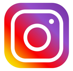 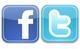 